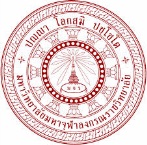 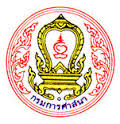 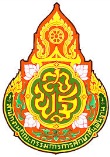 ใบสมัครเข้าร่วมโครงการการพัฒนาโรงเรียนวิถีพุทธสู่ทศวรรษที่ 2 (วิถีพุทธสัมมาทิฐิ) ปี พ.ศ. 2557สนับสนุนโดย กรมศาสนา กระทรวงวัฒนธรรม สำนักงานคณะกรรมการการศึกษาขั้นพื้นฐาน (สพฐ.)และมหาวิทยาลัยมหาจุฬาลงกรณราชวิทยาลัย (มจร.)ชื่อโรงเรียน..น.อโรงเรีาลัยมหาจุฬาลงกรณราชวิทยาลัย (มจร.)
คณะกรรมการการศึกษาขั้นพื้นฐาน (สพฐ.)
........................................................................สังกัด สพป./สพม.....................................................เขต...........ที่ตั้งเลขที่.....................หมู่ที่.....................ถนน.................................................แขวง/ตำบล..................................................เขต/อำเภอ.................................................จังหวัด........................................................รหัสไปรษณีย์....................................Website............................................................ E-mail …………………………หมายเลขโทรศัพท์....................................เปิดสอนระดับ.............................................................จำนวนนักเรียน.......................จำนวนครู/บุคลากร.............................ชื่อผู้บริหารโรงเรียน..................................................หมายเลขโทรศัพท์................................. E-mail ………………..……ชื่อผู้รับผิดชอบโครงการโรงเรียนวิถีพุทธ1.................................................................. หมายเลขโทรศัพท์................................. E-mail ………………..……2.................................................................. หมายเลขโทรศัพท์................................. E-mail ………………..……3.................................................................. หมายเลขโทรศัพท์................................. E-mail ………………..……โรงเรียน...........................................................ยินดีที่จะเข้าร่วมโครงการการพัฒนาโรงเรียนวิถีพุทธสู่ทศวรรษที่ 2 (วิถีพุทธสัมมาทิฐิ) ปี พ.ศ. 2557 และพร้อมที่จะเข้าร่วมกระบวนการพัฒนาตามโครงการด้วยความเต็มใจลงชื่อ............................................ผู้บริหารโรงเรียน  (...........................................................)ตำแหน่ง.......................................................................     วันที่.............เดือน...............................พ.ศ....................กรุณากรอกข้อมูลในใบสมัครครบถ้วน   แล้วส่งกลับมาทาง    E-mail   ที่    mongkhonchai55@hotmail.com    	ภายใน            วันที่ 31  มกราคม  2557  หากมีปัญหาหรือข้อสงสัย  ติดต่อ ผอ.สนธิชัย    สมเกตุ โทร.081 – 8835474  หรือ   ผอ.มงคลชัย  รัตนอ่อน โทร. 081 - 7080677